Saksfremlegg til administrerende direktørs ledermøteStatus og videre arbeid med innføring av samvalg ved Sykehuset XXX Hensikten med sakenSaken fremmes for å forankre en handlingsplan for videre arbeid med satsingen på samvalg i Sykehuset XXX, i tråd med nylig vedtatt Delstrategi for innføring av samvalg i HSØ.  Samvalg skal bidra til at pasienter kan delta i beslutninger om diagnostikk, behandling og forebygging. God kvalitet på samvalg skal styrke brukertilfredshet, behandlingskvalitet og pasientsikkerhet.  Forslag til vedtak:  «Handlingsplan for samvalg” ble vedtatt. ELLER «Handlingsplan for samvalg” skal utvikles basert på regional delstrategi. Det etableres en innsatsgruppe for å organisere og lede satsningen på samvalg.Bakgrunn for sakenSamvalg er et strategisk innsatsområde forankret i Nasjonal helse- og sykehusplan 2020 – 2023. Oppdragsdokumentet (OBD) stiller krav til styrking av samvalg:Sykehuset XXX HF skal bidra til kompetanseheving hos helsepersonell i samvalg og utbredelse av samvalg. Pasientene skal involveres i beslutningsprosesser gjennom samvalg og ha reell innflytelse (OBD 2021).Pasientene skal oppleve åpenhet, respekt og medvirkning i valg av behandling og hvordan dette gjennomføres. Samvalg og mulighet for bruk av samvalgsverktøy skal legge til rette for mestring og aktiv deltagelse fra pasienten» (OBD 2023). I Helse Sør-Øst er satsningen forankret i Regional utviklingsplan 2040, Regional delstrategi for pasientsikkerhet og kvalitetsforbedring og i regional Delstrategi for innføring av samvalg i HSØ som ble styrebehandlet i HSØ i mars i år.Delstrategien for innføring av samvalg består av kunnskapsbaserte anbefalinger og forslag til tiltak for å innføre samvalg. Tiltakene er gruppert under fire innsatsområder: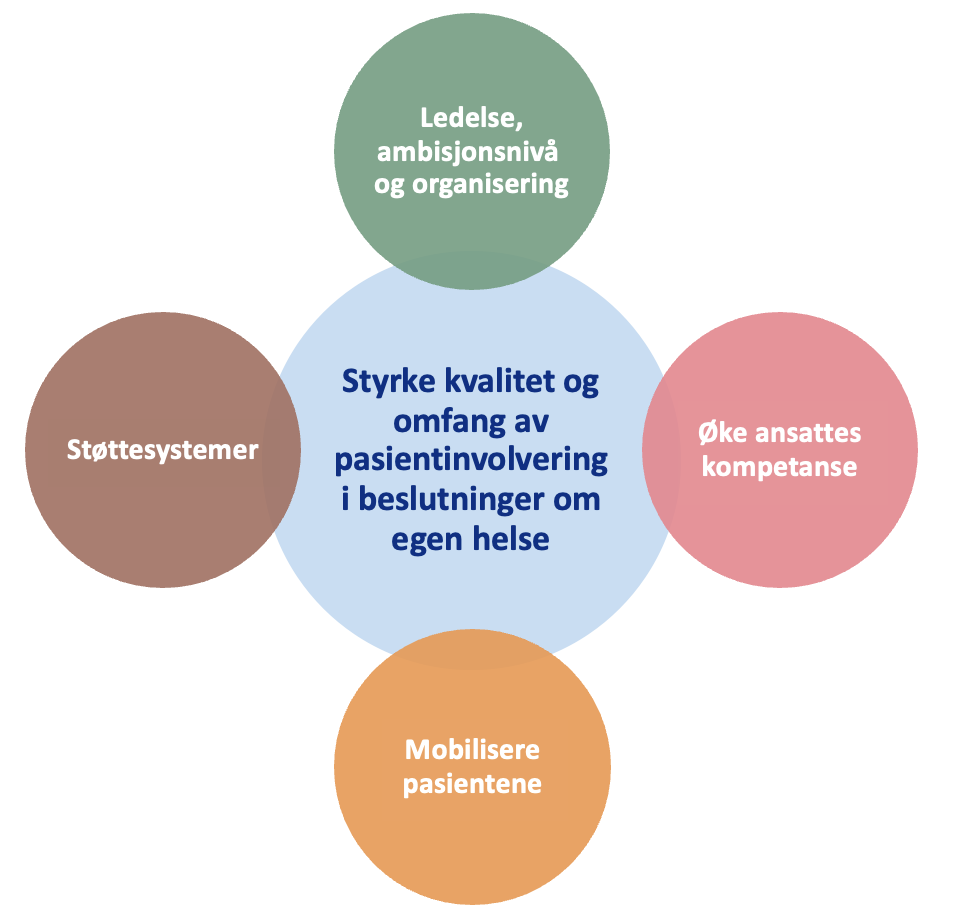 Figur 1Innsatsområder i regional delstrategi for innføring av samvalgAnbefalingene i strategien skal være utgangspunkt for å utarbeide handlingsplan tilpasset lokale forhold. Samvalgsarbeidet støttes av tiltak som gjennomføres på RHF-nivå, slik disse er beskrevet i delstrategien. Handlingsplan for innføring av samvalg i Sykehuset XXX 2023-2026ENTEN: I samsvar med delstrategien vil handlingsplanen for foretaket gjelde perioden 2023–26. Tiltakene i planen bygger på anbefalingene i delstrategien. (Fyll inn: Hvordan foretaket har utviklet handlingsplanen, hvem som var involvert, hvilke endringer/tilpasninger som er gjort sett opp mot delstrategien)ELLER: For å styrke reell innføring av samvalg i den kliniske virksomheten, foreslås det at Sykehuset XXX etablerer en egen handlingsplan for foretaket for perioden 2023-26. Tiltakene i planen skal bygge på anbefalingene i delstrategien.Handlingsplanen inkluderer/skal inkludere (STRYK DET SOM IKKE PASSER) følgende innsatsområder og tiltak: Ledelse, ambisjonsnivå og organiseringAmbisjonsnivå og strategi avklares, forankres og eies av ledelsen. Aktuelle tiltak i første fase: (se vedlegg for alle tiltak)oppnevne en samvalgskoordinator som leder den praktiske innføringenavklare ambisjoner og allokere ressursersikre at samvalg er med i alle relevante strategier og planersikre at en sentral brukerrepresentant, erfarent helsepersonell og eventuelt ansattrepresentant arbeider sammen med foretakets ledelse om innføringenAnsvar: Ledergruppen og samvalgskoordinatorKompetanseheving Samvalg settes på agendaen i relevante fora i klinikkene, som eksempelvis internundervisning og personalmøter. Kompetansekrav for samvalg og gjennomført opplæring dokumenteres i Kompetanseportalen.  Aktuelle tiltak i første fase:bidra til at relevant helsepersonell innfrir regionale kompetansekrav rekruttere personer og brukere som allerede er eller kan bli opplært til å bli instruktører og kvalifisere disse til å holde kurs i samvalg.tilby læringsaktiviteter for leger i spesialisering  Ansvar: Klinikksjef med støtte fra samvalgskoordinator og instruktørerMobilisere pasienterUlike former for promotering og motivering skal bidra til at pasienter både ønsker og opplever å være i stand til å delta i beslutninger om egen helse.  Aktuelle tiltak i første fase:opprette en nettside på sykehusets internett om samvalg, med tekst fra Nasjonalt redaksjonsråd gjøre tilgjengelig brosjyre om samvalg og plakater med «Tre spørsmål» til bruk på venterom og lignendevurdere hvordan samvalg kan fremmes i ulike medierinkludere en standardtekst om samvalg i innkallinger til pasienter der dette er relevantAnsvar: SamvalgskoordinatorStøttesystemer Indikatorer skal følge utviklingen og måle effekten av tiltakene, inkludert bruken av samvalgsverktøy. Aktuelle tiltak i første fase:tydeliggjøre hvor i pasientforløpene samvalg er relevant ved utvikling av pasientforløp, prosedyrer, pasientinformasjon og lignendeta i bruk indikatorer utvalgt av RHFet (F.eks omfang av innfridde kompetansekrav)vurdere bruk av Helsenorges samvalgsverktøyAnsvar: SamvalgskoordinatorOppsummeringSykehuset XXX vil styrke innføringen av samvalg i tråd med en egen handlingsplan, basert på regional Delstrategi for innføring av samvalg. Handlingsplanen skal bygge på føringer fra Nasjonal helse- og sykehusplan, Helse Sør-Østs regionale utviklingsplan frem mot 2040 og Oppdragsdokumentet for 2023.TilAdministrerende direktørKlinikksjef/stabsdirektørSaksbehandlerLedermøtedatoType sak (sett kryss)Type sak (sett kryss)Type sak (sett kryss)Type sak (sett kryss)Type sak (sett kryss)Type sak (sett kryss)Type sak (sett kryss)Type sak (sett kryss)Type sak (sett kryss)Type sak (sett kryss)BeslutningXDiskusjonOrienteringTemaForberedende sak til styretProsess Prosess Prosess Prosess Er saken tidligere behandlet i ledermøte?Er saken behandlet i andre organer?Er saken drøftet med tillitsvalgte?Er tillitsvalgte orientert?